Tema II. ZARAZNE BOLESTI I NJIHOVI UZROČNICIučenici su se upoznali s uzročnicima bolesti i načinima njihovog djelovanja na ljudsko zdravljeizrađivali su modele uzročnika bolestiupoznali su se spojmom zoonozeupoznali su važnost cjepljenja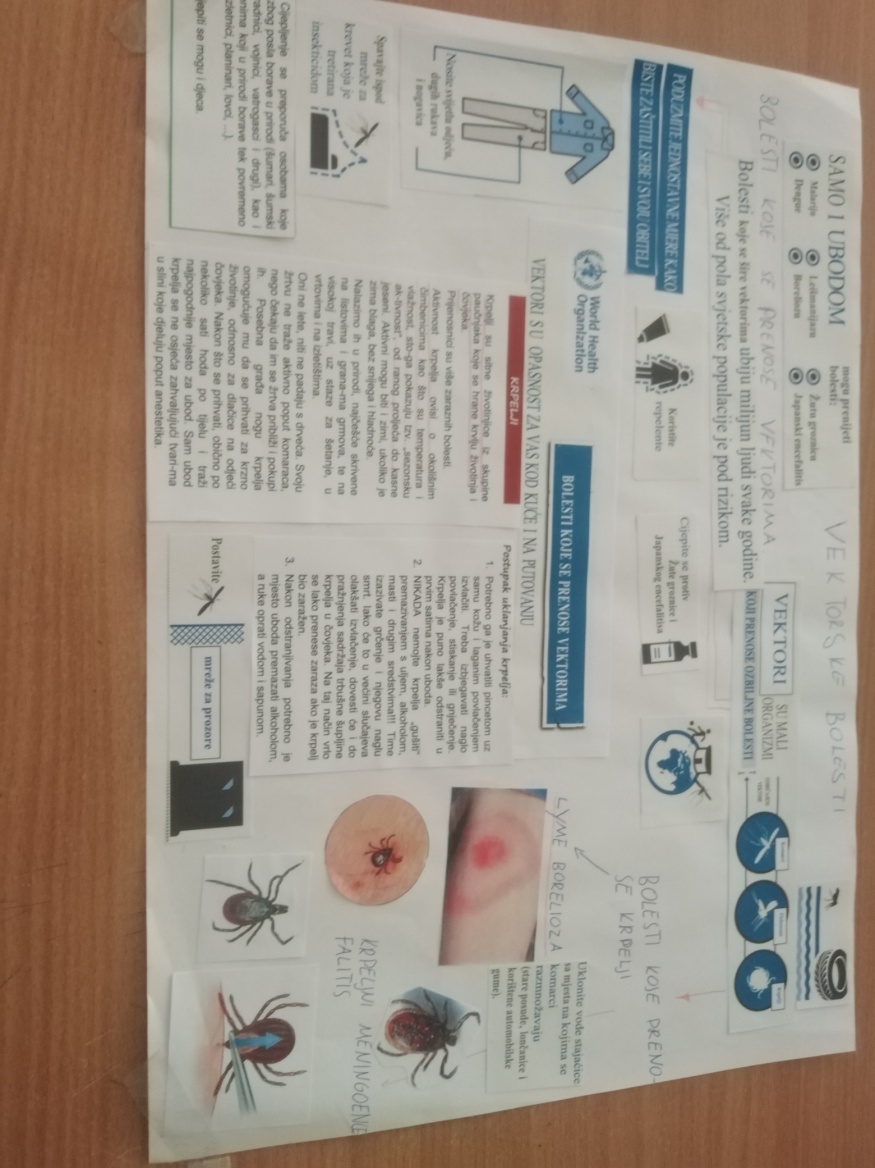 izrađivali su plakate i prezentacije